Les types de cartes Décrivez chaque type de carte et expliquer dans quelle situation vous l'emploieriez.							Les cartes générales: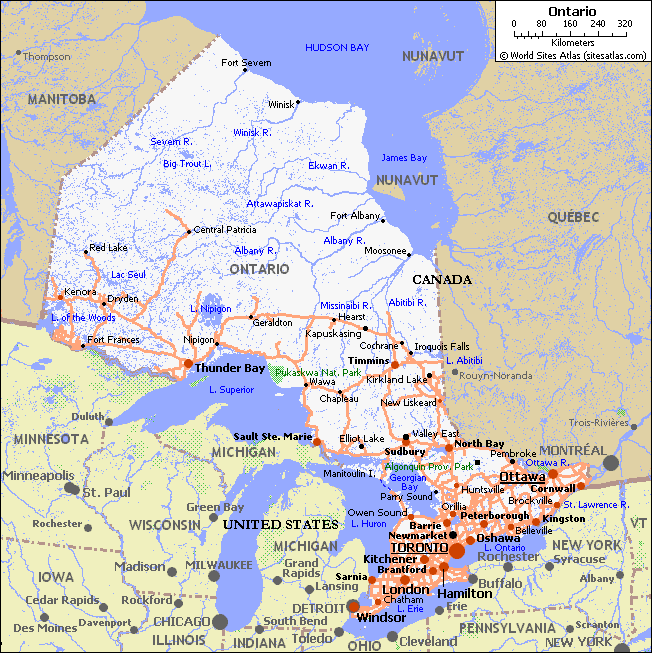 							_______________________________________							_______________________________________							_______________________________________							_______________________________________							_______________________________________							_______________________________________							_______________________________________							_______________________________________							_______________________________________							_______________________________________							_______________________________________						Les cartes topographiques :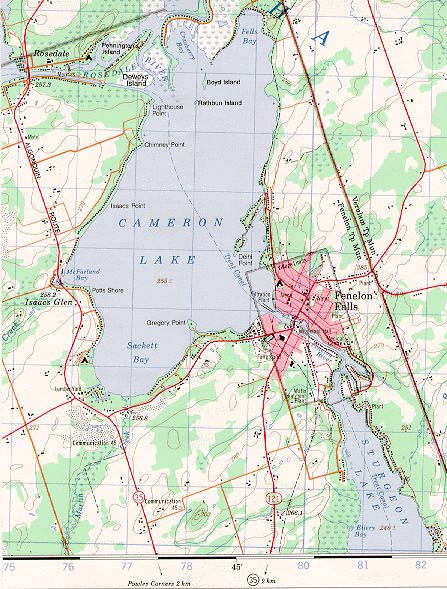 							_______________________________________							_______________________________________							_______________________________________							_______________________________________							_______________________________________							_______________________________________							_______________________________________							_______________________________________							_______________________________________							______________________________________________________________________________							_______________________________________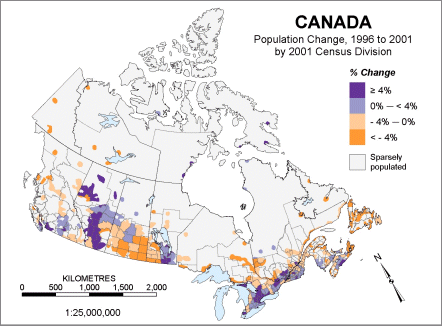 Les cartes thématiques :							_______________________________________							_______________________________________							_______________________________________							_______________________________________							_______________________________________							_______________________________________							_______________________________________							_______________________________________Les cartes digitales: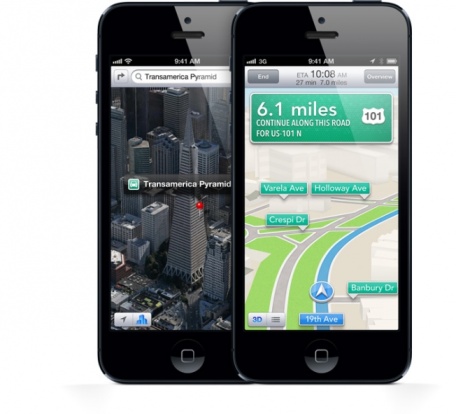 							_______________________________________							_______________________________________							_______________________________________							_______________________________________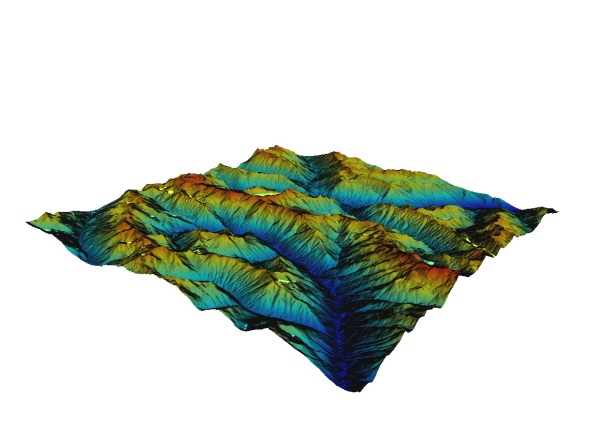 						               _______________________________________							_______________________________________							_______________________________________							_______________________________________							_______________________________________							_______________________________________